2014.12.18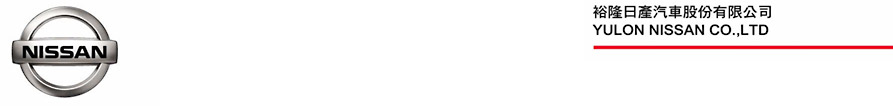 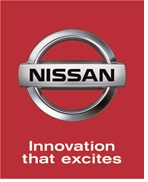 NISSAN樂翻天 聖誕送好禮聖誕老公公駕乘ALL NEW LIVINA溫馨送禮裕隆日產汽車為了歡慶即將到來的歡樂聖誕節，自12月20日至22日連續三天舉辦「NISSAN樂翻天 聖誕送好禮」活動，由NISSAN特別安排的聖誕老公公駕乘ALL NEW LIVINA，於全台9個由粉絲們透過網路票選決定的驚喜地點(註1)，發送共300隻NISSAN聖誕小熊玩偶，把愛與喜樂送到每個人身邊，參加者僅需現場說出通關密語，即可參加互動遊戲，把溫馨可愛的NISSAN小熊玩偶帶回家。NISSAN粉絲團自開團以來，受到廣大粉絲支持與愛護，全球粉絲人數已超過1,100萬人，為回饋所有粉絲熱愛，裕隆日產將在聖誕節前夕，特別舉辦「NISSAN樂翻天 聖誕送好禮」活動，NISSAN聖誕老公公將於活動當日駕駛擁有1,555 L超大車室空間的ALL NEW LIVINA，滿載300隻NISSAN聖誕小熊玩偶及各式各樣的NISSAN精品，巡迴全國溫馨送禮。裕隆日產表示，「NISSAN樂翻天 聖誕送好禮」活動地點由所有粉絲透過網路票選決定，活動當日NISSAN聖誕老公公將現場快閃發送NISSAN聖誕小熊玩偶，敬邀所有忠實粉絲隨時關注NISSAN粉絲團(註2)，與NISSAN一同歡慶歡樂聖誕佳節。註1：「NISSAN樂翻天 聖誕送好禮」活動日期及地點：12/20(六) 南部場：第一場 巨蛋商圈第二場 駁二藝術特區第三場 夢時代購物中心12/21(日) 中部場：第一場 秋紅谷公園第二場 勤美綠園道第三場 一中商圈12/22(一) 北部場：第一場 信義商圈第二場 中山商圈第三場 新板特區詳細活動時間將於12/19(五)公告於NISSAN粉絲團。註2：NISSAN粉絲團網址：https://zh-tw.facebook.com/nissan.tw。# # #聯絡方式：	裕隆日產汽車股份有限公司 公關室媒體專線：0800371171公司網站：www.nissan.com.tw